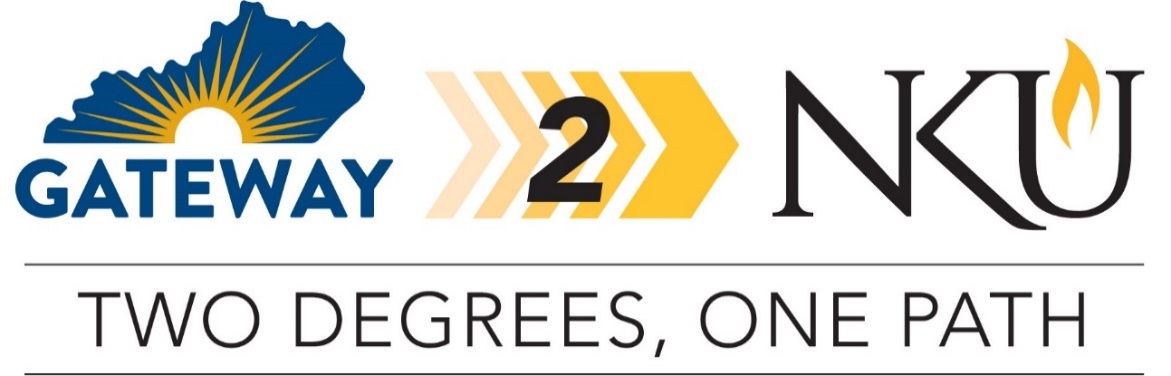 TRANSFER PATHWAY GUIDE2019-2020Associate in Arts toBachelor of Science in Health Science Transdisciplinary TrackOverviewCompletion of the following curriculum will satisfy the requirements for an Associate in {insert} at the Gateway Community and Technical College and leads to the Bachelor of {insert} at Northern Kentucky University.Applying to the Gateway2NKU ProgramStudents can apply to participate in the pathway program by completing the online application on the NKU transfer webpage. Students must be enrolled in at least six credit hours at Gateway CTC, enrolled in an associate degree program, plan to transfer to NKU, and maintain a minimum 2.0 cumulative GPA at Gateway CTC. Degree Requirements for GCTC1) completion of minimum 60 credit hours, 2) minimum cumulative GPA 2.0, 3) minimum of 15 credit hours earned at the institution awarding the degree, 4) cultural studies course, 5) demonstration of digital literacy, 6) college success requirement.Admission Requirements to NKUStudents completing an associate degree with a cumulative GPA of 2.0 or higher will be accepted into NKU. In addition, there are eligibility requirements for the BS degree in Health Science Transdisciplinary Track:No academic deficienciesMinimum GPA of 2.30 (30 or more hours of college coursework)Evaluation of transfer credit hours and program planning is individualized; each student is assisted by a program advisor.Degree Requirements for NKUTo earn a bachelor’s degree at NKU, students must complete a minimum of 120 credit hours with at least 45 credit hours numbered 300 and above. In addition, at least 25% of the credit hours required for the degree and the last 30 credit hours must be completed at NKU. Students must have an overall GPA of 2.0 and meet all prerequisites for courses and requirements for the major. In some cases, students must complete a focus or minor as indicated on the pathway. General Transfer InformationStudents must complete the online application to NKU. There is no application fee for students who are transferring from GCTC.KCTCS Scholars Award: Students who are KY residents transferring directly from a KCTCS institution with at least 36 hours from that institution and minimum GPA of 3.0, were never enrolled as a degree-seeking student at NKU, and will be enrolled in at least 12 credit hours both fall and spring semester are eligible for a limited number of $2,500 annual scholarships ($1,250 per fall and spring). Students must gain admission to NKU by June 15 for fall and November 1 for spring to be eligible for a possible scholarship. Online accelerated programs are not eligible for the KCTCS Scholars Award. GCTC ASSOCIATE IN ARTS TO NKU BS IN HEALTH SCIENCES TRANSDISCIPLINARY TRACK CHECKLISTGateway Community and Technical CollegeCategory 1: GCTC General Education Core Requirements (33 hours)TBS XXX means to be selected by GCTC student.TBD XXX means to be determined by NKU based on course selected.One of these courses must be selected from the KCTCS identified Cultural Studies course list, indicate by placing (CS) next to the course name in Category 1 or 2 table. Students may take either BIO 135: Basic Anatomy and Physiology (4) or both BIO 137: Human Anatomy and Physiology I (4) and BIO 139: Human Anatomy and Physiology II (4).Student must earn a C or better in all the general education core courses having an NKU equivalency.Category 2: GCTCS AA Requirements (6 hours)Category 3: GCTCS Electives (21 hours)Northern Kentucky UniversityCategory 4: Major Requirements for BS in Health ScienceCategory 5: Additional Requirements at NKUUpdated May 2019 GCTC CourseCourse or CategoryCreditsNKU
CourseCompletedENG 101Writing I (WC)3ENG 101ENG 102Writing II (WC)3ENG 102COM 181Basic Public Speaking (OC)3CMST 101TBS XXXArts & Humanities (AH) – Heritage 3TBD XXXPHI 110Medical Ethics (AH)3PHI 220PSY 110General Psychology (SB)3PSY 100COM 254Introduction to Intercultural Communication (SB)3CMST 355PSY 223Developmental Psychology (SB)3PSY 321BIO 135Basic Anatomy and Physiology with Laboratory (SL)4BIO 121/121LMAT 151Introduction to Applied Statistics (QR)3STA 100GSTA 251Applied Statistics3STA 205 (with MAT 151)Subtotal General Education Core Courses34GCTC CourseCourse or CategoryCreditsNKU
CourseCompletedPSY 230Psychosocial Aspects of Death and Dying 3HSR 314PSY 298Essentials of Abnormal Psychology3PSY 333Subtotal AA Requirement Courses6GCTC CourseCourse or CategoryCreditsNKU
CourseCompletedCIT 105 or OST 105Digital Literacy3BIS 101FYE 105First-Year Experience3UNV 100COM 252Introduction to Interpersonal Communication3CMST 220HMS 220Cultural Diversity in Human Services3HSR 303CHExxx or PHYxxxChemistry elective or Physics Elective3TBD XXXGateway2NKUIntroduction to Health Professions3HSC 101NFS 101Human Nutrition and Wellness3BIO 126Subtotal Elective Courses21TOTAL Associate Degree Hours61NKU CourseCourseCreditsGCTC CourseTaken at GCTCHSC 101Introduction to Health Professions3HST 101 orHST 102xHSC 410Healthcare Management3HSC 413Aging in Today’s Society3HSC 421Healthcare Research3HSC 440Issues in Chronic Disease Management3HSC 480 Global Perspectives of Health Care3CHP 500Teaching & Learning in Healthcare Education3HEA 230 orBIO 125Personal Health & Wellness orBiological Perspectives of Wellness3KHP 230HEA 270Community Health3BIO 126Human Nutrition3NFS 101xCMST 220 or CMST 303Interpersonal Communication orOrganizational Communication3COM 252xCMST 403Health Communication3HIN 355Foundations of Health Informatics3LDR 300 or LDR 308Foundations of Leadership orLeadership Development3PSY 302 or PSY 344The Human Side of Work orIndustrial/Organizational Psychology3PSY 321 Lifespan Development3PSY 223xSelect 1: PSY 333 PSY 465 HEA 320 HSR 300 SOC 450Select 1 Health Issues Elective: Abnormal Psychology Health Psychology Drug and Alcohol Education Ethics & Issues in Human Services Profession Medical Sociology3PSY 298xSelect 2: HSR 303 SWK 450 SWK 455 CMST 355 HSC 510Select 2 Culture Electives: Multicultural Issues in Human Services Multicultural Issues Multicultural Family Experiences Culture & Communication Trends and Cultural Issues in Healthcare6COM 254HMS 220xxSelect 1: HSR 314 CMST 333 SOC 480Select 1 Life Change Elective: Death, Dying, and Grief Lifespan Communication Global Aging Issues and Policies3PSY 230xSelect 1: HSC 494 HIN 356 CEP 300 HSC 415Choose 1 Major Elective: Topics in Healthcare Health Information Management Cooperative Education Ethical and Legal Issues in Healthcare3Subtotal Major Credit Hours at NKU 39Subtotal Major Credit Hours at GCTC24Total Major Credit Hours63NKU CourseCourseCreditsGCTCS CourseTaken at GCTCSubtotal Minor Credit Hours Taken at NKU12-21Subtotal Elective Hours0-8Total Baccalaureate Degree Credit Hours120